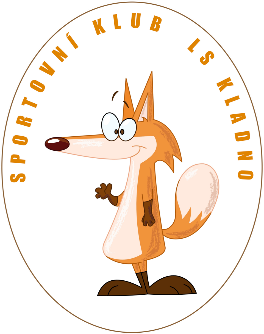 INFORMACE O ZPRACOVÁNÍ OSOBNÍCH ÚDAJŮ A SOUHLAS SE ZPRACOVÁNÍM OSOBNÍCH ÚDAJŮJá, níže podepsaný(á),………………………………………………………….datum narození:………………………………………………………….trvalé bydliště:…………………………………………………………beru na vědomí zpracování mých osobních údajů v souvislosti s mojí účastí na Letním sportovním kempu 2021, který pořádá SPORTOVNÍ KLUB LS Kladno, z. s., se sídlem                 M. Švabinského 901, Kladno, identifikační číslo: 062 58 735zaškrtnutím souhlasím se zpracováním mých osobních údajů pouze pro účely pouze pro účely SPORTOVNÍHO KLUBU LS Kladno, z. s.zaškrtnutím souhlasím s pořízením fotografií a videozáznamů z LSK 2021 na využívaných sportovištích pouze pro účely sportovního klubu LS KladnoV Kladně dne: ………………….2021Pro případ, že jsem nezletilý(á), podpis mého zákonného zástupce: